Сессия №8                             Решение № 103                  27 мая 2020 годаО внесении изменений в решение Собрания депутатов Звениговского муниципального района от 04.10.2019 года № 18«О «Перечне должностей муниципальной службы, при назначении на которые граждане обязаны представлять сведения о своих доходах, об имуществе и обязательствах имущественного характера, а также сведения о доходах, расходах, об имуществе и обязательствах имущественного характера своих супруги (супруга) и несовершеннолетних детей»Принимая во внимание решение Собрания депутатов Звениговского муниципального района от 19.02.2020 года № 92 «О Структуре Администрации Звениговского муниципального района Республики Марий Эл», в целях обеспечения мер по вопросам противодействия коррупции при поступлении на муниципальную службу,  на основании  Федерального закона от 25.12.2008г. № 273-ФЗ «О противодействии коррупции», Федерального закона от 02.03.2007 г. № 25-ФЗ «О муниципальной службе в Российской Федерации», Собрание депутатов Р Е Ш И Л О:1. Внести следующие изменения в решение Собрания депутатов Звениговского муниципального района от 04.10.2019 года № 18 «О «Перечне должностей муниципальной службы,  при назначении на    которые граждане  обязаны представлять сведения о своих доходах, об имуществе и обязательствах имущественного характера, а также сведения о доходах, расходах, об имуществе и обязательствах имущественного характера своих супруги (супруга) и несовершеннолетних детей»:1.1 Пункт 4 приложения к решению (Перечень должностей муниципальной службы,  при назначении на   которые граждане обязаны представлять сведения о своих доходах, об имуществе и обязательствах имущественного характера, а также сведения о доходах, расходах, об имуществе и обязательствах имущественного характера своих супруги (супруга) и несовершеннолетних детей) изложить в следующей редакции:«4. Старшая группа должностей:-главный специалист отдела по управлению муниципальным имуществом и земельными ресурсами администрации Звениговского муниципального района*6;  -главный специалист отдела экономики и развития сельскохозяйственного производства администрации Звениговского муниципального района* 7;     -главный специалист отдела образования администрации Звениговского муниципального района;-главный специалист отдела образования администрации Звениговского муниципального района*10;-ведущий специалист отдела образования администрации Звениговского муниципального района*8.  -ведущий специалист отдела образования администрации Звениговского муниципального района*9.1.2 Имеющиеся сноски в приложении к решению (Перечень должностей муниципальной службы, при назначении на которые граждане обязаны представлять сведения о своих доходах, об имуществе и обязательствах имущественного характера, а также сведения о доходах, расходах, об имуществе и обязательствах имущественного характера своих супруги (супруга) и несовершеннолетних детей) дополнить абзацем 10 следующего содержания:«*10 по вопросам опеки и попечительства».2. Настоящее решение вступает в силу после официального опубликования в газете «Звениговская неделя» и подлежит размещению на сайте Звениговского муниципального района в информационно-телекоммуникационной сети «Интернет».Председатель Собрания депутатовЗвениговского муниципального района                                         Н.В. Лабутина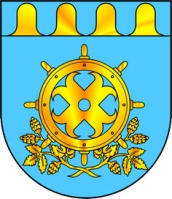 ЗВЕНИГОВО МУНИЦИПАЛ РАЙОНЫН  ДЕПУТАТ – ВЛАКЫН ПОГЫНЫН  ШЫМШЕ СОЗЫВШЕСОБРАНИЕ ДЕПУТАТОВ ЗВЕНИГОВСКОГО МУНИЦИПАЛЬНОГО РАЙОНАСЕДЬМОГО СОЗЫВА